З А Я В Л Е Н И ЕПрошу принять к рассмотрению приемной комиссии кандидатуру моего(моей) сына(дочери) Фамилия, имя, отчество, дата рождения в       класс на обучение по программе начального общего образования и дополнительной предпрофессиональной общеобразовательной программе в области театрального искусства «Искусство театра» (5-6 кл.) о ребенке сообщаю следующее:окончил (а) в       году          наименование образовательного учреждения Дополнительно сообщаю: занимается /закончил(а) (школа искусств, студия, кружок и т. д.) Сведения о родителях(попечителях): мать ФИО, место работы, должность, раб. тел. Отец ФИО, место работы, должность, раб. тел. С правилами приема и условиями обучения в данном образовательном учреждении ознакомлены:                                                                                                                                   «   »       20    г.             _____________________________(подпись родителя)Место регистрации ребенка: Для иногородних: Подтверждаю, что справки о регистрации в Городе Москве на время обучения будет предоставлена «  »       20   г________________________________ (Подпись родителя)Дата приема заявления «  »       20  г.      Подпись ответственного лица приемной комиссииДиректоруГосударственного бюджетного профессионального образовательного учреждения города Москвы «Московский театральный колледж имени Л.А. Филатова»В.А.ЖИБЦОВУДиректоруГосударственного бюджетного профессионального образовательного учреждения города Москвы «Московский театральный колледж имени Л.А. Филатова»В.А.ЖИБЦОВУОтФамилия: Имя: Отчество: Адрес прописки: Телефон: Изучала иностранный язык:английский немецкий не изучал(а) французский другой 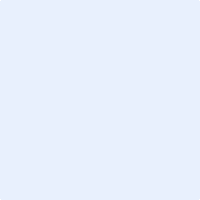 